Rambla Guipúscoa 74Dirección General de la Policía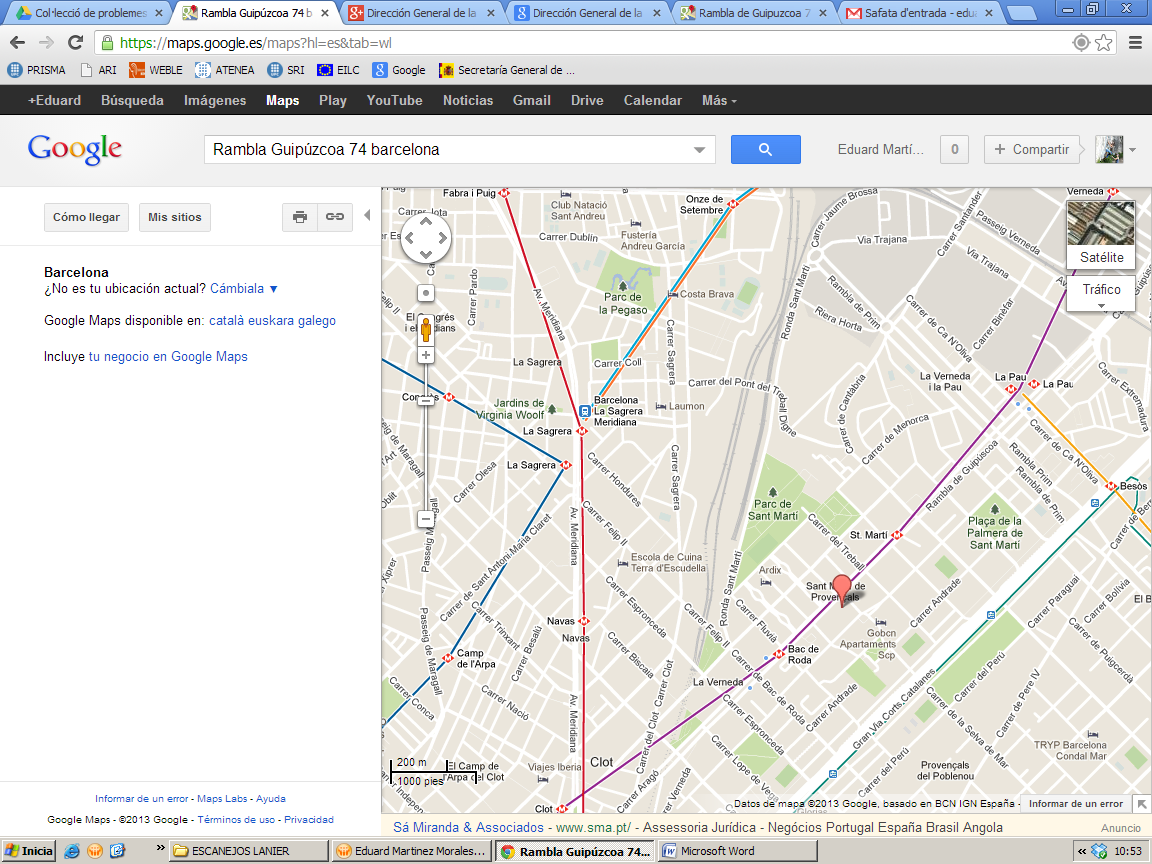 Estacions de metro més properes  / Paradas de metro más cercanas / Closest subway stations:L2 Lila / Lila / Purple: Bac de Roda, St. Martí.L1 Vermella / Roja / Red: Navas, Sagrera, Clot.L5 Blava / Azul / Blue: Sagrera.L4 Groga / Amarilla / Yellow: La PauL9 L10: Sagrera.